Klasa  4.   Przyroda- nauczyciel Dorota ZacharekTemat lekcji:  Dojrzewanie to czas wielkich zmian.Zakres treści  - cele: -podaje dwa przykłady zmian w funkcjonowaniu skóry w okresie dojrzewania-wymienia zmiany fizyczne zachodzące w okresie dojrzewania u dziewcząt i chłopców ;- omawia zasady higieny, których należy przestrzegać w okresie dojrzewania;- opisuje zmiany psychiczne zachodzące w okresie dojrzewania.Materiały do wykorzystania przez ucznia:-Podręcznik ucznia: Dojrzewanie - Przydatne linki:https://epodreczniki.pl/a/trudny-okres---dojrzewanie/DblupZKRYRozwiązaną krzyżówkę należy wysłać mi do dnia 06 kwietnia 2020r . na mój adres e-mail: dorotazacharek.sukces@wp.plRozwiążcie krzyżówkę i zapiszcie hasło.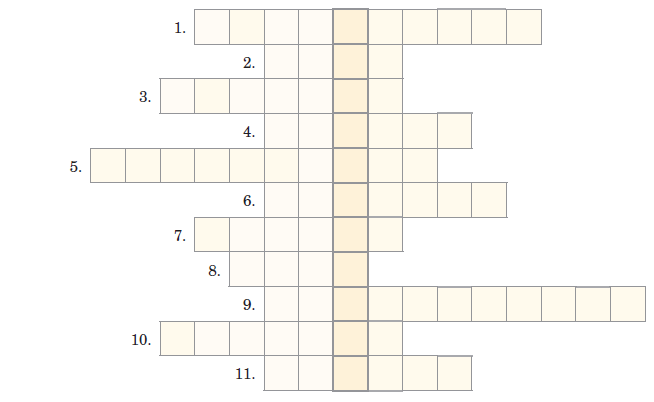 1. Środek higieniczny o przyjemnym zapachu stosowany na przykład na skórę pach;występuje w sztyfcie lub w sprayu.2. Obniża się u chłopców w okresie dojrzewania.3. Wydostawanie się plemników podczas snu, pojawiające się w okresie dojrzewania.4. Pojawia się na twarzy chłopców podczas dojrzewania.5. Krwawienie z pochwy pojawiające się u kobiet co około 28 dni.6. Męska komórka rozrodcza.7. Żeńska komórka rozrodcza to komórka…8. U kobiet są szersze i bardziej zaokrąglone niż u mężczyzn.9. Inna nazwa miesiączki.10. Choroba skóry występująca w okresie dojrzewania.11. Narządy kobiet, w których wytwarzane jest mleko.Klasa  4.   Przyroda- nauczyciel Dorota ZacharekTemat lekcji: Podsumowanie wiadomości z działu: ,,Ciało człowieka’’Zakres treści  - cele:podział składników pokarmowychźródła składników pokarmowych oraz znaczenie poszczególnych składników pokarmowych dla organizmunarządy budujące układ pokarmowy oraz rola poszczególnych narządów przewodu pokarmowegoetapy trawienia pokarmu podstawowe zasady higieny układu pokarmowegorodzaje i funkcje naczyń krwionośnychzadania układu krwionośnego i higiena układu krwionośnegobudowa i rola  układu oddechowegobudowa i rola płucwymiana gazowa w płucach i higiena układu oddechowegogłówne elementy budowy szkieletupołączenia kościrola szkieletupraca mięśni szkieletowychhigiena układu ruchubudowa układu nerwowegozadania nerwów i mózgurola narządów zmysłówbudowa i funkcje męskiego układu rozrodczegobudowa i funkcje żeńskiego układu rozrodczegozapłodnienie i ciąża, higiena układu rozrodczegocechy kobiety i mężczyznyzmiany fizyczne w okresie dojrzewania u chłopców i dziewczątdojrzewanie psychiczne i emocjonalne, higiena okresu dojrzewaniaMateriały do wykorzystania przez ucznia:-Podręcznik ucznia: Wszystkie tematy z działu oraz podsumowanie wiadomości z działu: ,, Ciało człowieka’’.- Przydatne linki:https://epodreczniki.pl/a/podsumowanie-dzialu-i-cialo-czlowieka/DH7wtsQ23Zadanie do wykonania dla ucznia:Rozwiązane zadania należy wysłać mi do dnia 30 marca 2020r. na mój adres e-mail: dorotazacharek.sukces@wp.plZADANIA DO WYKONANIA DLA UCZNIAOdkrywamy tajemnice ciała człowieka1. Uzupełnij schemat przedstawiający składniki pokarmowe. Podkreśl nazwę składnika, który jest podstawowym źródłem energii dla komórek.					2. Dopasuj funkcje do właściwych układów narządów. Wpisz obok każdego układu narządów odpowiednie litery. 								 Układ oddechowy ……..Układ krwionośny ……..Układ nerwowy ……….Układ rozrodczy ………3. Poniżej podano nazwy pięciu narządów budujących ciało człowieka, a w tabeli zapisano informacje dotyczące każdego z tych narządów. Zaznacz jedną odpowiedź 
w każdym wierszu tabeli.									macicawątrobakrtańsercejelito cienkie4. Uzupełnij zdania nazwami odpowiednich elementów układu rozrodczego.		A. ………………….. to narząd, w którym rozwija się nowy organizm.B. Komórka jajowa powstaje w ……………….. co około ………….. dni. C. Plemniki wydostają się na zewnątrz przez …………………….. .5. Dojrzewanie biologiczne jest ważnym etapem rozwoju człowieka. W tym okresie 
u dziewcząt i chłopców pojawia się wiele zmian. Przeczytaj zdania. Wpisz literę D przy zdaniach, które opisują zmiany zachodzące w czasie dojrzewania u dziewcząt, a literę C przy zdaniach, które opisują te zmiany u chłopców. Niektóre ze zdań mogą dotyczyć zmian zarówno u chłopców, jak u dziewcząt. Wpisz przy nich obie litery: C i D.	2 pkt FunkcjeA. Reguluje i koordynuje pracę wszystkich narządów, umożliwia odbieranie bodźców z otoczenia, ich analizę i właściwą reakcję.B. Umożliwia rozmnażanie się oraz odpowiada za wykształcenie się cech płciowych.C. Umożliwia dostarczanie tlenu do organizmu i usuwanie z niego dwutlenku węgla.D. Transportuje substancje (takie jak gazy oddechowe i składniki odżywcze) oraz uczestniczy w utrzymaniu stałej temperatury ciała.Dzięki pracy tego narządu krew stale krąży w naczyniach krwionośnych.ABCDEJest największym narządem układu pokarmowego.ABCDEWewnątrz tego narządu rozwija się nowy organizm.ABCDEJest narządem głosu.ABCDETo narząd, w którym następuje ostatni etap trawienia.ABCDEPoszerzenie barków.Pojawienie się owłosienia pod pachami i w okolicach narządów płciowych.Zmiana proporcji ciała.Powiększenie się piersi.Wytwarzanie komórek rozrodczych.